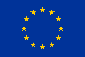 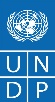 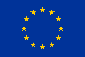 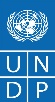 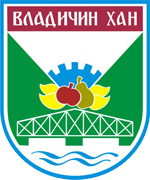 ЛОКАЛНА САМОУПРАВА ВЛАДИЧИН ХАНУ ПАРТНЕРСТВУ СА ПРОГРАМОМ УЈЕДИЊЕНИХ НАЦИЈА ЗА РАЗВОЈ (УНДП)РАСПИСУЈЕ:ЈАВНИ ПОЗИВ ОРГАНИЗАЦИЈАМА ЦИВИЛНОГ ДРУШТВАЗА ПРЕДАЈУ ПРЕДЛОГА ПРОЈЕКАТА У ОКВИРУ ПРОГРАМА „РЕГИОНАЛНИ ПРОГРАМ ЛОКАЛНЕ ДЕМОКРАТИЈЕ НА ЗАПАДНОМ БАЛКАНУ 2 (ReLOaD2)“ReLOaD2 је регионални пројекат који финансира Европска унија (ЕУ), а спроводи Програм Уједињених нација за развој (УНДП) у периоду од 2021. године до 2024. године.Локална самоуправа (ЛС) Владичин Хан позива организације цивилног друштва (ОЦД) из Републике Србије да доставе предлоге пројеката који су у складу са развојним циљевима општине Владичин Хан из следећих приоритетних области: Људска и мањинска права, друштвена брига о осетљивим категоријама и  младима и родна равноправност на територији општине Владичин Хан,Заштита и унапређење животне средине и одрживи рурални развој на територији  општине Владичин Хан,Омладинска политика, активизам и мобилност младих,Развој и унапређење културе и туризма,Укупни индикативни износ доступних средстава је 75.000 УСД у динарској противвредности. Једна организација цивилног друштва може поднети више пројектних предлога, с тим да је максималан новчани износ средстава која могу бити додељена за имплементацију пројеката једној организацији цивилног друштва током укупног трајања ReLOaD2 пројекта 65,000 УСД.Организације цивилног друштва могу да се пријаве за добијање средстава за подршку пројекту:ЛОТ 1: вредност гранта од 10.000 до 25.000 УСД у динарској противвредности;ЛОТ 2: вредност гранта од 2.000 до 5.000 УСД у динарској противвредности;ЛОТ 3 (за удружења младих и удружења за младе): вредност гранта од 2.000 до 10.000 УСД у динарској противвредности.Дужина трајања пројеката може бити:За ЛОТ 1: од 6 до 9 месеци;За ЛОТ 2: од 4 до 6 месеци;За ЛОТ 3: од 6 до 9 месеци.УНДП и општина Владичин Хан задржавају право да не доделе сва расположива финансијска средства у случају да пројектни предлози  не задовољавају задате критеријуме.ПРАВО УЧЕШЋАУчешће у овом јавном позиву је отворено за сва удружења грађана (организације цивилног друштва) регистрована у складу с важећим законским прописима у Републици Србији, с тим да пројектне активности реализују на територији општине Владичин Хан у партнерству са организацијом цивилног друштва регистрованом на територији општине Владичин Хан и да су од општег интереса за грађане општине Владичин Хан. Све заинтересоване ОЦД детаљне информације о условима за пријаву и критеријумима за финансирање пројеката могу пронаћи у Смерницама за подносиоце пројекта у оквиру јавног позива. ПРЕУЗИМАЊЕ ДОКУМЕНТАЦИЈЕДокументација за пријаву на Јавни позив може се преузети од дана 26. маја 2023. године, путем линка https://www.vladicinhan.org.rs/ и на интернет страници УНДП-а (www.rs.undp.org), као и слањем  захтева са називом заинтересоване организације на имејл: info@vladicinhan.org.rs. Питања у вези са овим Јавним позивом могу се постављати до дана 12.06.2023. године , односно до четвртог дана пред истек Јавног позива, слањем имејла на адресу reload.rs@undp.org. Одговори на питања биће послати имеjлом у року од три радна дана од пријема и биће јавно објављени на интернет страници локалне самоуправе.ИНФОРМАТИВНЕ СЕСИЈЕ И МЕНТОРСКА ПОДРШКА Инфо-сесија (дан отворених врата) за све заинтересоване организације биће одржана 31. маја 2023. године на адреси општине Владичин Хан, ул. Светосавска број 1, како би се представила правила и услови Јавног позива. У току трајања Јавног позива биће организована обука за представнике заинтересованих ОЦД о пројектном циклусу и припреми предлога пројеката. Такође, заинтересованим ОЦД биће на располагању менторска подршка за припрему предлога пројеката, а која ће бити отворена и јавна.Тачан датум и место одржавања обуке за представнике ОЦД биће објављени на интернет страници локалне самоуправе. ПРЕДАЈА ПРИЈАВА:Попуњена пријава (са комплетном захтеваном документацијом) треба да се достави у једном штампаном примерку и електронској форми (искључиво на УСБ меморији) у једној затвореној коверти путем препоручене поште на адресу:Општина Владичин Хан, писарница Општинске управе општине Владичин Хан, ул. Светосавска број 1, 17510, Владичин Хан,или лично током радних дана (понедељак-петак), у периоду од 08:00 до 15:00 сати у Општини Владичин Хан, у писарници Општинске управе општине Владичин Хан, ул. Светосавска број 1.Спољашња страна коверте мора да садржи назнаку „За јавни позив ReLOaD2“, назив и адресу подносиоца пројекта, назив пројекта и навод “Не отварати”. Рок за предају или слање пријава је 16.06.2023. године, у 15:00 сати. О примљеној пријави ЛС ће водити уредну евиденцију. Сви подносиоци пријава који су предали предлоге пројеката, било да су прихваћени или одбијени, биће обавештени о резултату јавног позива најкасније 30 дана од дана истека рока за подношење пријава на јавни позив. Резултати ће бити објављени на интернет страници ЛС Владичин Хан, као и на огласној табли општине Владичин Хан.